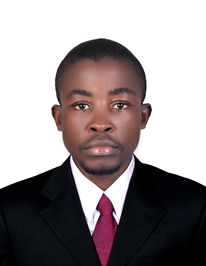 ASHUASHU.337522@2freemail.com  Date of Birth        : 03 MARCH 1985Languages            : English and French Position: Office Assistant/BoyOBJECTIVE
To obtain an Office Assistant/Office boy position in a growth-oriented company where I can utilize my administrative and analytical skills and acquire new abilities.

KEY SKILLS More than 2years experience in an office environment. Able to relate well to the public, very personable and good on the telephone. Diplomatic, tactful, creative, discreet, flexible, resourceful, dependable, well-organized, friendly, emotionally mature and professional. Strong ability to work effectively with multiple supervisors.Capable and practiced in handling complex and multifaceted tasks. Extremely knowledgeable with clerical tasks and time management. Well-versed in Windows, Microsoft Office, desktop publishing, and database management.EDUCATION BACKGROUND            Diploma computer Software, TRUSTECH INSTITUTE            High School Certificate, DIVINE HIGH SCHOOL, KUMBA, Cameroon            Secondary School Certificate, GBHS KUMBA, Cameroon  	             	                               OFFICE ASSISTANT/ BOYDivisional Delegation of Secondary Education, Cameroon                                        June 20014 – Sept2016Responsibility:Ordered, distributed and managed office inventory, keeping work space neat and organized.Answering telephones and intercoms, taking messages, responding to inquiries, giving directions to call center, providing comprehensive secretarial and clerical support to center staff and management. Greet visitors, conduct tours as needed, provided basic information to visitors. Process maintenance requests, substituting for manager as needed. Organize and register staff for workshops and staff development. Responded any basic query of visitors.Managed and organized overall papers and files.Typed down necessary papers for the office.Responded all the calls very sincerely and respectfully.Responded to basic query of visitors.Capable of managing complex and multifaceted tasks.Scheduled meetings and appointments with effective time management skills.Clean the office and arrange office fixturesPrepared and serve tea for workersSPECIALS SKILLS    Positive Work Attitude    Interpersonal Skills            Assertiveness     Efficient    Excellent Time Management    Good sense of humor       Excellent Attention to Detail    Honest & Trustworthy    Flexible attitude    Multi-taskingLANGUAGE SKILLSEnglish: NativeFrench: Fluent